Юридический адрес: г. Печора, ул. Спортивная, д.48         Почтовый адрес: . Печора, ул. Спортивная, д.48ИНН 1105017412  КПП  110501001  ОКПО Тел.: 8(82142) 7-26-30         Факс: 8(82142) 7-24-83       E-mail: zotnvr@mail.ruОрганизация "Учебный Центр" ООО "Центр охраны труда Северо-Западного региона"  предлагает к Вашему рассмотрению сотрудничество по предоставлению образовательных услуг:Программа обучения по охране труда для внеочередной проверки знаний требований охраны труда по теме:    «Основные изменения требований охраны труда,   вступающие в силу с 1 марта 2022 года»Актуальность темы:С 01.03.2022 г. вступят в силу новая редакция Трудового кодекса РоссийскойФедерации, новые нормативные правовые акты, содержащие требования в областиохраны труда.Согласно п.3.3 Постановления Минтруда России, Минобразования России от 13.01.2003 N 1/29 «Об утверждении Порядка обучения по охране труда и проверки знаний требований охраны труда работников организаций», внеочередная проверка знаний требований охраны труда работников организаций независимо от срока проведения предыдущей проверки проводится при введении новых или внесении изменений и дополнений в действующие законодательные и иные нормативные правовые акты, содержащие требования охраны труда.  При  этом  осуществляется  проверка  знаний  только  этих законодательных и нормативных правовых актов.Продолжительность обучения составляет 14 часовСтоимость обучения одного слушателя составляет - 1800 руб., при заявке на 2слушателей от одного Заказчика – 1500 руб., при заявке от 3 и более человекот одного Заказчика – 1200 руб.По результатам обучения выдается протокол внеочередной проверки знанийтребований охраны труда (по изученным НПА) и удостоверение о проверке знанийтребований охраны труда (внеочередная проверка знаний).Целевая аудитория:• руководители и специалисты организаций;• специалисты служб охраны труда;• работники, на которых работодателем возложены обязанности организацииработы по охране труда.Форма подготовки: заочная с применением электронного обученияКраткое описание программы:Программа включает презентационные и видеоматериалы с участием ведущихэкспертов в области охраны труда. Перечень нормативных правовых актов, покоторым проводится обучение и внеочередная проверка знаний требований охранытруда, представлен в коммерческом предложении.1 марта 2022 года - день, который перевернул представление об охране труда!Система управления охраной труда перешла на новый уровень. Вектор развития - системный подход и разработка профилактических мероприятий.Изменения в трудовом кодексе, переработка НПА, обязательная оценка рисков, прохождение внеочередной проверки знаний - все это ждет работодателей.Мы готовы прийти на помощь! Многие работодатели и специалисты уже пробовали разобраться с этим самостоятельно и оценить тот объем информации, который предстоит внедрить?ООО "Центр охраны труда Северо-Западного региона" предлагает уникальную возможность получить рекомендации и комментарии от ведущих экспертов по всем изменениям законодательства 2022 года:Что влечет за собой выход новых НПА и как это повлияет на СУОТ организацииОценка профессиональных рисков - обязательный элемент СУОТНовый порядок обучения работников по охране трудаКто имеет право проводить обучение по охране труда. Аккредитация и реестрыИнструкции по охране труда. Что изменилосьНовые правила обеспечения работников СИЗТак же в зависимости от вида деятельности организации подбирается актуальный раздаточный материал;  в процессе обучения поможем провести оценку профессиональных рисков. справки по телефону:  8(821)42 72 630;Заявки принимаются электронная почта: zotnvr@mail.ru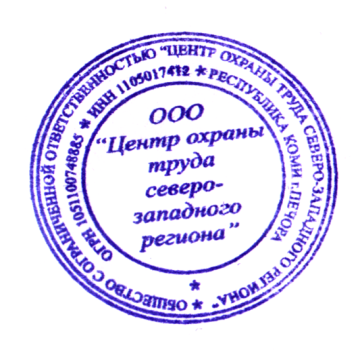 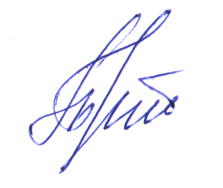 С уважением,    директор ООО "ЦОТ"   __________________ Татьяна Васильевна Граматчикова   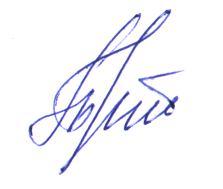 Прайс-лист на обучение  и повышение квалификации в Учебном центре ООО "Центр охраны труда Северо-Западного региона" на 2022 годПо прайсу, кроме внеочередной проверки знаний:При наборе группы от 5 человек предоставляются скидки (по договоренности с заказчиком)Исх. № 05/22от 24.02.2022г.Руководителю организацииСпециалисту  службы охраны труда Коммерческое предложениеКоммерческое предложениеНаправление обученияНаименование учебной программыЦена за 1 чел.Сроки обученияОбязательное обучениеПодготовка для внеочередной проверки знаний требований охраны труда аттестационной комиссии организации - Основные изменения требований охраны труда,вступающие в силу с 1 марта 2022 года250014час.Обязательное обучениеПодготовка для внеочередной проверки знаний требований Пожарной безопасности (Правила противопожарного режима от 16.09.2020г. № 1479)150010часОбязательное обучениеОбучение руководителей и специалистов организации по изучению Правил по охране труда при работе на высоте, утвержденных Приказом Министерства труда и социальной защиты РФ от 0611.2020 № 782н    (работы на высоте 1-3гр.) (повторно, один раз в 5 лет -3гр.; один раз в 3года -1,2гр)700072час.Обязательное обучениеПовышение квалификации по энергобезопасности.  Эксплуатация электроустановок  для проверки знаний  в комиссии энергонадзора (Ростехнадзор)  900072 час.Обязательное обучениеПовышение квалификации по энергобезопасности:- эксплуатация электроустановок, - эксплуатация теплоэнергоустановок  для проверки знаний  в комиссии энергонадзора (Ростехнадзор)  900072 час.Обязательное обучениеОбучение по охране труда (программы в зависимости от должности, квалификации, компетентности)200040-72 часНеобходимое для производства обучениеОбучение рабочий люльки (квалификационное удостоверение)8000106 ч.Обязательное обучениеОбучение по курсу: Инструктор по обучению приемам и методам оказания первой помощи до оказания медицинской пострадавшим на производстве150024 час.Обязательное обучение"Организация и ведение гражданской обороны и защита населения и территорий от чрезвычайных ситуаций природного и техногенного характера"350036час.Обязательное обучениеЭкологическая безопасность для руководителей и специалистов400072 час.Обязательное обучениеОбучение членов аттестационной комиссии организации для проверки знаний по вопросам безопасности труда (в. том числе специальные правила по охране труда)350036час.